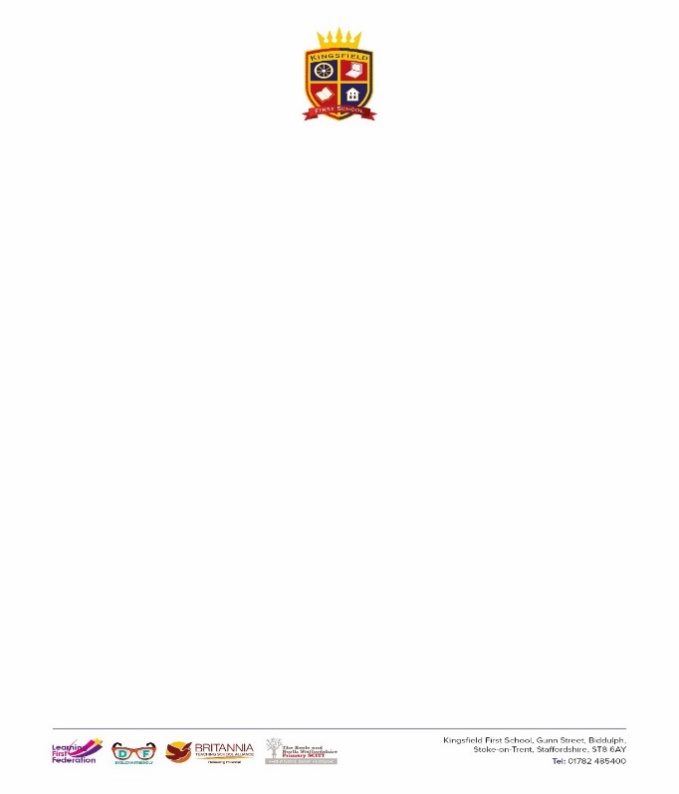 Y2 PSHRE Medium Term Plan Autumn 1 Spring 1Summer 1TopicLondon’s BurningTo Infinity & BeyondLet’s go on HolidaySignificant PersonSamuel PepysNeil ArmstrongReginald MitchellVocabularyrules, regulations, restrictions, situations, harm, risk, safe, safety, fire hazard, matches, lighter, medicines, harmful, household products, environments, familiar, unfamiliar, road safety, emergency services, harmful, accident, techniques, listen, cooperatively, opinion, responsibility, online.  friends, friendship, lonely, positively, happy, unhappy, cooperatively, hurtful, bullying, deliberately, belong, resolve, arguments,  sleep, rest, relax, medicines, vaccinations, immunisations, healthy, unhealthy, allergic reactions, dental, dentist, feelings, change, loss, death, money, earn, sources.  I will know….H28. about rules and age restrictions that keep us safeR6. about how people make friends and what makes a good friendshipH4. about why sleep is important and different ways to rest and relax H29. to recognise risk in simple everyday situations and what action to take to minimise harm R7. about how to recognise when they or someone else feels lonely and what to doH6. that medicines (including vaccinations and immunisations and those that support allergic reactions) can help people to stay healthy H30. about how to keep safe at home (including around electrical appliances) and fire safety (e.g. not playing with matches and lighters) R8. simple strategies to resolve arguments between friends positivelyH7. about dental care and visiting the dentist; how to brush teeth correctly; food and drink that support dental health H31. that household products (including medicines) can be harmful if not used correctly R9. how to ask for help if a friendship is making them feel unhappyH16. about ways of sharing feelings; a range of words to describe feelings H32. ways to keep safe in familiar and unfamiliar environments (e.g. beach, shopping centre, park, swimming pool, on the street) and how to cross the road safely R24. how to listen to other people and play and work cooperatively H17. about things that help people feel good (e.g. playing outside, doing things they enjoy, spending time with family, getting enough sleep)H33. about the people whose job it is to help keep us safe R6. about how people make friends and what makes a good friendship H18. different things they can do to manage big feelings, to help calm themselves down and/or change their mood when they don’t feel good H35. about what to do if there is an accident and someone is hurt R7. about how to recognise when they or someone else feels lonely and what to doH19. to recognise when they need help with feelings; that it is important to ask for help with feelings; and how to ask for it H36. how to get help in an emergency (how to dial 999 and what to say)R8. simple strategies to resolve arguments between friends positivelyH20. about change and loss (including death); to identify feelings associated with this; to recognise what helps people to feel betterR14. that sometimes people may behave differently online, including by pretending to be someone they are not R9. how to ask for help if a friendship is making them feel unhappyL10. what money is; forms that money comes in; that money comes from different sources R18. about the importance of not keeping adults’ secrets (only happy surprises that others will find out about eventually) R24. how to listen to other people and play and work cooperatively L11. that people make different choices about how to save and spend money R19. basic techniques for resisting pressure to do something they don’t want to do and which may make them unsafe R6. about how people make friends and what makes a good friendshipL12. about the difference between needs and wants; that sometimes people may not always be able to have the things they want R20. what to do if they feel unsafe or worried for themselves or others; who to ask for help and vocabulary to use when asking for help; importance of keeping trying until they are heardR11. about how people may feel if they experience hurtful behaviour or bullying L13. that money needs to be looked after; different ways of doing thisR23. to recognise the ways in which they are the same and different to others R12. that hurtful behaviour (offline and online) including teasing, name-calling, bullying and deliberately excluding others is not acceptable; how to report bullying; the importance of telling a trusted adultL15. that jobs help people to earn money to pay for thingsR24. how to listen to other people and play and work cooperatively L2. how people and other living things have different needs; about the responsibilities of caring for them R25. how to talk about and share their opinions on things that matter to themL4. about the different groups they belong toL5. about the different roles and responsibilities people have in their community L6. to recognise the ways they are the same as, and different to, other peopleL8. about the role of the internet in everyday life L9. that not all information seen online is true